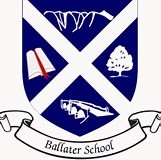 P1/2 and Mrs Cruickshank’s Class Newsletter Hello! A warm welcome to our new Primary 1 children and parents, and welcome back to our Primary 2’s. I hope you had an enjoyable and restful Summer break. P1/P7 BuddiesP1 children are being supported by their P7 buddies at breaks and lunchtimes, as they settle into their time at school.Curriculum learning Children will be developing skills in: Timetable This term we have a weekly session of Kodaly Music, led by Ms Malone. This is on a Wednesday from 11:35 to 12:10. Mrs Duckworth will teach PE and Health and Wellbeing on a Wednesday from 11:45 to 3:15. PE days are Wednesday and Friday. On a Friday morning, we will do a whole school Park Run. Please see the attached timetable for more detail of what goes on during a week. Seesaw and Home LearningHome learning tasks will be shared on Seesaw. These will be suggestions of activities you can do at home, to build on the learning from class. We will also use Seesaw as a profiling tool, so that you can see some of the learning your child will be doing at school.Routines The lunch menu will be in place until October. It would be helpful if you can discuss the lunch options with your child each day, so that they can be prepared when it comes to ordering their lunch. Now that we are allowed to change into PE kits, it would be helpful if you could write your child’s name on all their clothing labels, so that we can quickly match up items with the correct person. For safety, earrings should be taped over with micropore tape. Please encourage your child to practise the skill of being independent when dressing themselves. As always, please get in touch if there is anything I can help with. Please approach me at the end of the school day, or I can be contacted via the school at ballater.sch@aberdeenshire.gov.uk Julie CruickshankMaths Number formation and place value. Numbers to 10, 20 or 100 as appropriate.ShapesPosition and directionLearning will be differentiated so that children are challenged at an appropriate level to them.Literacy Phonics – learning the sounds and how to blend them to read words.rhyming  Spelling – read and spell common words. Reading – books will be differentiated so that they are reading at an appropriate level. Writing – storytelling skills, drawing and mark making.Fine motor skills.Writing words and sentences for a purpose. Rhyming and sounds. Health and Wellbeing Learning about children’s rights. Making a class charter based on their rights as a child and the Ballater School values. The SHANARRI indicators we will be focussing on this term are: Safe – September Healthy – October Cross Curricular/ Interdisplinary Learning (CC/IDL) Our Healthy World How can we keep our community healthy? 